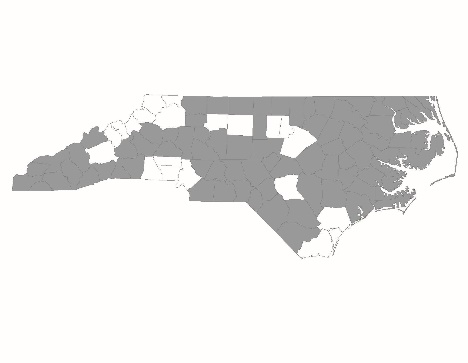 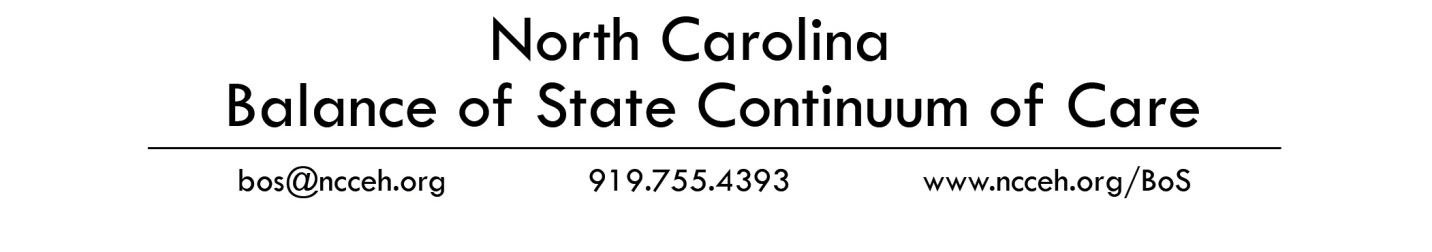 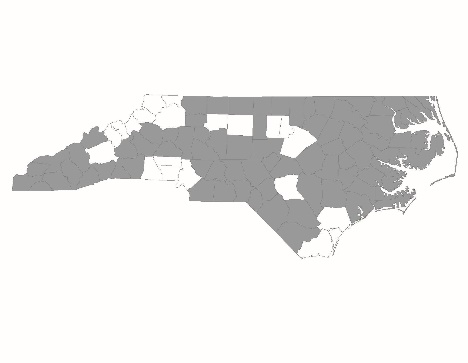 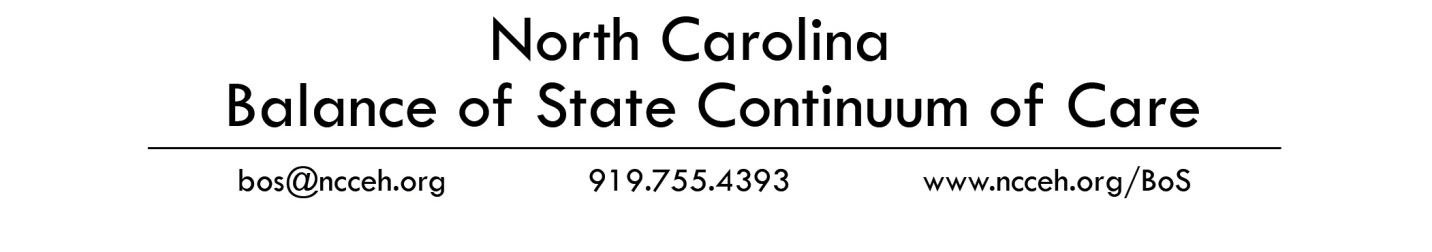 2017 Balance of State CoC ApplicationNew Project Thresholds FormNew project applications are required to complete and submit this form to NCCEH by 5:00 p.m. on Friday, August 4. Information provided will be used by the Project Review Committee and BoS staff to score and rank new project applications.  Project InformationPSH: PrioritizationRRH: Prior Experience with HUD FundingOrganizational CapacityProject PerformanceAgency’s Relationship to Community Applicant Agency:Project Name:Project Type (RRH, PSH, RRH-TH, SSO-coordinated assessment):For PSH projects: Is the project dedicated to serving chronically homeless households per HUD Notice CPD-16-11?  Yes  No For RRH projects: Are you currently receiving ESG funds for RRH?  Yes  NoIf yes, are you in good standing with the ESG office?  Yes  No If no, are you currently operating a RRH program with other funding sources that adhere to RRH program standards as outlined in the New Project Scorecard?  Yes  NoHas the agency been in operation for at least 3 years?   Yes  NoDoes the agency commit to enter 100% of the beds into HMIS (with client consent)?  Yes  NoDoes the agency agree to participate in the local coordinated assessment process as designed by your Regional Committee(s) and only take referrals from the coordinated assessment system?  Yes  No